NATIONAL ASSEMBLYQUESTION FOR WRITTEN REPLY QUESTION NO: 3438			 				3438: Mr J H Steenhuisen (DA) to ask the Minister of Communications (a) On what date did her department last conduct an audit of artwork owned by Government which is under the curatorship of her department according to the Generally Recognised 	Whether any artworks under the department’s curatorship have gone missing (a) in each of the past five financial years and (b) since 1 April 2018; if so, what are the relevant details? NW3927E						REPLY I have been advised by the department as follows: (a and b) Both DoC and the GCIS do not have any artwork. (a and b) Not applicable. _____________________________Ms. Stella Ndabeni-Abrahams, MPMinister Date: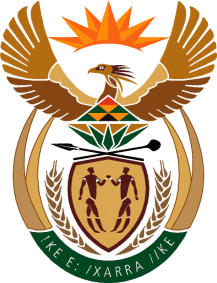 MINISTRY OF COMMUNICATIONS
REPUBLIC OF SOUTH AFRICAPrivate Bag X 745, Pretoria, 0001, Tel: +27 12 473 0164   Fax: +27 12 473 0585Tshedimosetso House,1035 Francis Baard Street, Tshedimosetso House, Pretoria, 1000